Publicado en Barcelona el 25/01/2024 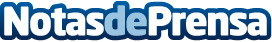 Parkimeter genera un 50% más de reservas de parkings en 2023 respecto al año anteriorLa plataforma de reservas de aparcamiento online se consolidó en el pasado año como la mayor red de aparcamientos públicos en EuropaDatos de contacto:Gemma CampoyParkimeter+34 933 157 622Nota de prensa publicada en: https://www.notasdeprensa.es/parkimeter-genera-un-50-mas-de-reservas-de Categorias: Internacional Nacional Viaje Turismo Movilidad y Transporte http://www.notasdeprensa.es